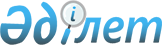 Об установлении квоты рабочих мест для инвалидов на 2019 год
					
			С истёкшим сроком
			
			
		
					Постановление акимата Жалагашского района Кызылординской области от 22 января 2019 года № 8. Зарегистрировано Департаментом юстиции Кызылординской области 22 января 2019 года № 6662. Прекращено действие в связи с истечением срока
      В соответствии с подпунктом 6) статьи 9 Закона Республики Казахстан от 6 апреля 2016 года “О занятости населения” акимат Жалагашского района ПОСТАНОВЛЯЕТ: 
      1. Установить квоты рабочих мест для инвалидов в размере от двух до четырех процентов от численности рабочих мест без учета рабочих мест на тяжелых работах, работах с вредными, опасными условиями труда на 2019 год согласно приложению. 
      2. Контроль за исполнением настоящего постановления возложить на курирующего заместителя акима Жалагашского района.
      3. Настоящее постановление вводится в действие по истечении десяти календарных дней после дня первого официального опубликования. Квоты рабочих мест для инвалидов в размере от двух до четырех процентов от численности рабочих мест без учета рабочих мест на тяжелых работах, работах с вредными, опасными условиями труда на 2019 год
					© 2012. РГП на ПХВ «Институт законодательства и правовой информации Республики Казахстан» Министерства юстиции Республики Казахстан
				
      Аким Жалагашского района 

К. Сарсенбаев
Приложение к постановлению
акимата Жалагашского района
от “22” января 2019 года № 8
№
Наименование организации
Списочная численность работников (человек)
Размер квоты от списочной численности работников (процент)
Количество рабочих мест для инвалидов (человек)
1
2
3
4
5
1
Коммунальное государственное учреждение “Школа- гимназия №31” Жалагашского районного отдела образования
120
3
4
2
Коммунальное государственное учреждение “Средняя школа №124” Жалагашского районного отдела образования
101
3
3
3
Коммунальное государственное учреждение “Школа -лицей №201” Жалагашского районного отдела образования
182
3
5
4
Товарищество с ограниченной ответственностью “Тан LTD”
91
2
2
5
Товарищество с ограниченной ответственностью “Сарке батыр”
100
3
3
ВСЕГО
594
17